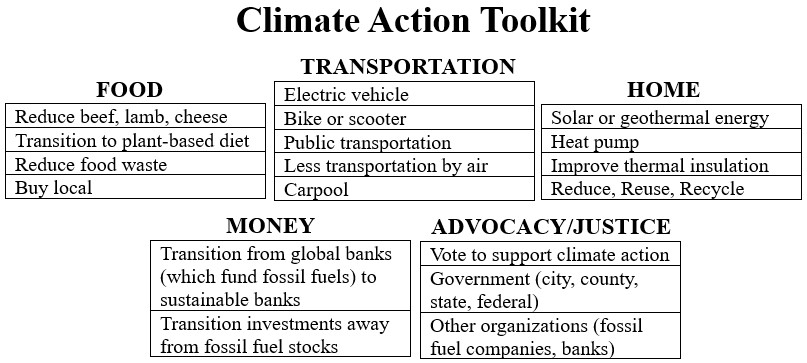 Climate Action Step #1What will I do?By when?Who or what can help me?Climate Action Step #2What will I do?By when?Who or what can help me?